施　設　使　用　願　　　年　　　月　　　日理事長　二上　映子　殿　　　　団体名　　　　　　　　　　　　　　顧問名　　　　　　　　　　　　　　学生代表者　学籍番号　 　　　　　　　　　　　　氏　名　　　　　　　　　　　　　　　　下記施設の使用につきまして細心の注意を払い管理し、一切の責任を負いますのでご許可くださいますようお願い致します。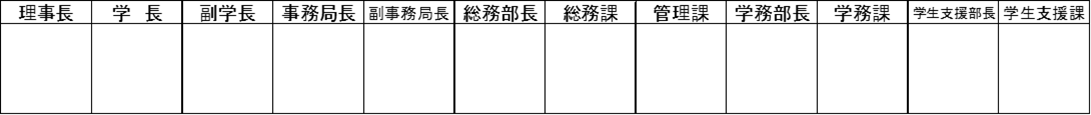 使用期間　　   　　　年　　月　　日(　　)　 ～ 　　　　　　年　　月　　日(　　)使用日時　　　　月　　　　日（　）　　 　　   ：       ～      　　 ：使用日時　　　　月　　　　日（　）　　　　    ：       ～    　　   ：使用日時　　　　月　　　　日（　）　　 　　   ：       ～   　　    ：使用日時　　　　月　　　　日（　）　　 　　   ：       ～   　　    ：使用日時　　　　月　　　　日（　）　　 　　   ：       ～    　　   ：使用日時　　　　月　　　　日（　）　　　　    ：       ～       　　：使用日時　　　　月　　　　日（　）　　　　    ：       ～       　　：使用責任者使用目的参加人数　　　　　　　　　名使用場所※ 備  考